IEEE P802.11
Wireless LANsRevision NotesCID 17160Discussion (the related text is shown below):The absolute transmit power accuracy is applicable for the entire range of transmit power that the STA is intending to use for the current band of operation. The RSSI accuracy requirements shall be applied to receive signal level range from –82 dBm to –20 dBm in the 2.4 GHz band and –82 dBm to –30 dBm in the 5 GHz and 6 GHz bands. The requirements are for nominal (room) temperature conditions. The RSSI shall be measured during the reception of the non-EHT portion of the EHT PPDU preamble.CID 17226Instructions to the editor: please make the following changes to Page 857, Line 58 in the subclause 36.3.16 (Transmit requirements for PPDUs sent in response to a triggering frame) in D3.0 as shown below: is the AP’s transmit power, normalized to 20 MHz and expressed in dBm/20 MHz, as indicated by the AP Tx Power subfield of the Common Info field in the Trigger frame, the encoding of which is specified in 9.3.1.22 (Trigger frame format), or the AP Tx Power subfield of the TRS Control field, the encoding of which is specified in 9.2.4.6a.1 (TRS Control). is the receive signal power, normalized to 20 MHz and expressed in dBm/20 MHz, at the antenna connector of the STA of the triggering PPDU.  is an average of the receive signal power over the antennas on which the average  is being computed. If the triggering PPDU is a HT-mixed, VHT, HE, or EHT PPDU, then the receive signal power is measured from the fields prior to the HT-STF, VHT-STF, HE-STF, or EHT-STF, respectively.NOTE 1— and  are normalized to 20 MHz and expressed in dBm/20 MHz,  and  are expressed in dBm without normalization.Discussion:The above two parameters are used for the path loss calculation at the receiver.CID 17927Instructions to the editor: please make the following changes to Page 857, Line 16 in the subclause 36.3.16 (Transmit requirements for PPDUs sent in response to a triggering frame) in D3.0 as shown below:An AP may solicit simultaneous EHT TB PPDU transmissions, or simultaneous non-HT or non-HT duplicate PPDU transmissions from multiple non-AP STAs using a triggering frame. Since there are multiple transmitters , transmission time, frequency, sampling symbol clock, and power (in the case of an EHT TB PPDU) by the non-AP STAs are necessary to mitigate synchronization and interference issues at the AP. Discussion:The commenter thinks that the wording “multiple transmitters” is not very clear. In addition, the commenter thinks that it is better to put “pre-correction” ahead of “transmission time” to make the sentence clearer (this has been revised in the latest version of Revme).Text in Revme D2.1: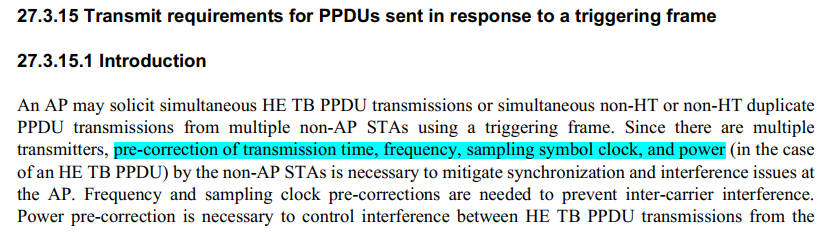 LB271 CR for 36.3.16 Transmit RequirementsLB271 CR for 36.3.16 Transmit RequirementsLB271 CR for 36.3.16 Transmit RequirementsLB271 CR for 36.3.16 Transmit RequirementsLB271 CR for 36.3.16 Transmit RequirementsDate:  2022.07.12Date:  2022.07.12Date:  2022.07.12Date:  2022.07.12Date:  2022.07.12Author(s):Author(s):Author(s):Author(s):Author(s):NameCompanyAddressPhoneemailMengshi HuHuawei TechnologiesF3, Huawei Base, Bantian, Longgang, Shenzhen, Guangdong, China, 518129humengshi@huawei.comRoss Yu JianHuawei TechnologiesMing GanHuawei TechnologiesR0Initial revisionPage.LineClause NumberCommentProposed ChangeResolution859.0236.3.16.3Add "power" and "from" in this sentence: "The RSSI accuracy requirements shall be applied toreceive signal power level range from -82dBm to -20 dBm in the 2.4 GHz band and from -82 dBm to -30 dBm in the 5 GHz and 6 GHz bands."as in commentACCEPTEDPage.LineClause NumberCommentProposed ChangeResolution857.5836.3.16.2"the AP's transmit power, normalized to 20 MHz and expressed in dBm/20 MHz, (...)". Should we be more specific in case puncturing is applied?Define "normalization" to only include non-punctured channels.REVISED.Agree with the commenter. Different definiations of the normalization may lead to the inaccuracy of the path loss calculation.Instructions to the editor:  Please make the changes as shown under CID 17226 in 11-23/0369r0.Page.LineClause NumberCommentProposed ChangeResolution857.1636.3.16.1The sentence "Since there are multiple transmitters, transmission time, frequency, sampling symbol clock, and power pre-correction (in the case of an EHT TB PPDU) by the non-AP STAs are necessary to mitigate synchronization and interference issues at the AP" should be further polished because it is very confusing.Changing the mentioned sentence to "To avoid synchronization and interference issues at the AP due to the simultaneously transmissions from multiple non-AP STAs (in the case of an EHT TB PPDU) , some pre-corrections should be completed by the non-AP STAs, like transmission time, frequency, sampling symbol clock, and power pre-corrections."REVISED.Agree with the commenter in principle. The sentence can be further polished.Instructions to the editor:  Please make the changes as shown under CID 17927 in 11-23/0369r0.